Универсальная почвенная фреза – серия FPR-07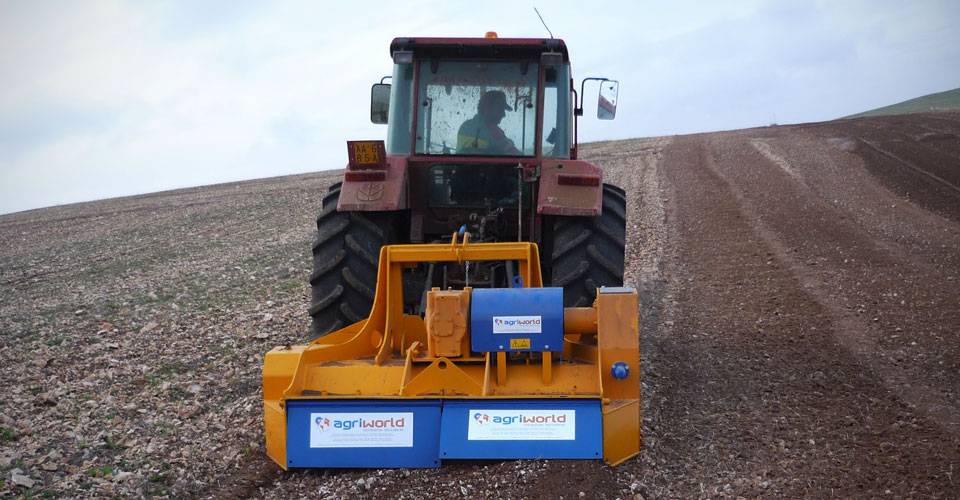 Технические характеристики:МоделиFPR-70.07Необходимая мощность, л.с.60-70рабочая ширина, мм700общая ширина, мм1150рабочая глубина, мм70ВОМ, об/мин540/750Вес, кг1000